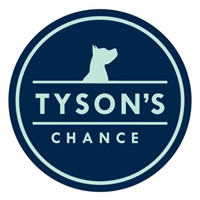 Tyson’s Chance Animal Foundation Inc.
P.O. Box 1347
Shelbyville, KY 40066  www.tysonschance.org
tysonschance@yahoo.comThe first step in our adoption process is to completely fill out this adoption application. Failure to answer all questions will result in a rejected application. Completion of this application does not guarantee adoption of a Tyson’s Chance animal. Tyson’s Chance has the right to refuse adoption to any person(s) for any reason.Our adoption fee is $200. This adoption fee covers a very small portion of the care we provide to our rescue animals. Your adoption fee goes towards spay/neuter, up to date vaccines, food, and boarding of our rescue animals. To qualify for adoption, you must:  
Be 18 years or older with proper ID to confirm
Have the knowledge and consent of a landlord, if relevant
Be able and willing to spend the time and money necessary to provide medical treatment, proper nourishment, care, and training for a petPlease note we have the right to refuse adoption to any persons. We will not adopt to persons who mislead or provide false information on this adoption application.I am interested in adopting (Animal’s Name)  
If you are interested in more than one dog, please list each dog by name.
Personal InformationFirst & Last Name: Spouse/Partner Name: Street Address:  Phone Number:  Email Address: Your Age: Employment Information Are you currently employed? Current Employer: Length of Employment: Work Phone Number:Family InformationHow many adults live in your home? Please list names & ages: 
How many children live in your home? Please list names & ages: Is everyone in the home in agreement to adopt? What is the activity level of your home? Circle One 
Low                         Medium                High Take this space to describe your family’s routine, etc….Home InformationRenters, before completing application landlord must be made aware of decision to adopt. 
Landlord Name: ____________________
Landlord Phone Number: ____________________
Landlord Email Address:___________________________Do you own your home? Do you have home owner’s/renter’s insurance that covers a pet? If so, please provide the name of the insurance agency. Do you have a fenced in backyard?  If yes, please describe the fence: 
Type of fence (chain-link, privacy, picket, etc.) 
How tall? 
Do you routinely check fencing for weak spots or holes? If no fence, please explain how you will allow the dog to:
Use the bathroom: 
Exercise: Fur Family Information (Pets)List all pets currently in the home. Please note, if you do not have any pets but a roommate does, you are required to fill this information out in full including veterinary references.Type of Animal & Breed ______________________________________________________ Name ________________________________ Age_________________ Spay/Neutered_______ Up to Date on Vaccines_____________ 
Current Vet’s Name & Phone Number_________________________
Type of Animal & Breed ______________________________________________________ Name ________________________________ Age_________________ Spay/Neutered_______ Up to Date on Vaccines_____________ 
Current Vet’s Name & Phone Number_________________________

Are all pets currently on monthly heartworm preventative? 
Are all pets currently on monthly flea & tick preventative? Do your animals get along with (other) dogs? Have you ever had multiple dogs in your home?	  How did you feed them?  (Choose One) n/a
Next to Each Other
In the Same Room
Separated
Food Left out All Day/Night
OtherDid you have toys and/or bones around with dogs unsupervised?	 Have you ever allowed an animal to breed?	    Have you ever had to surrender an animal to a shelter, rescue group, friend/family member?
 If yes, please explain:	___________________________________________________________
______________________________________________________________________________
_____________________________________________________________________________.
(Answering yes to this does not disqualify you from adopting)How many hours a day will the dog be left home alone?  Where will the dog be kept during this time? (Crate, baby gated, allowed to roam the home, outside, dog pen?)  Training & BehaviorDo you plan to follow up with a trainer?  If yes, please list the name and/or facility you plan to take to your dog to: How long do you think it takes a newly adopted dog to get adjusted to a brand new routine, family, and home?
We highly recommend at least 2 weeks for the dog to get acclimated to the new environment.What would cause you to return the pet to us at some time in the future? (Check all that apply)____Can't housebreak the pet____Pet chews on furniture or is destructive____Pet bites someone____New pet doesn't get along with existing pet(s)____Changed my mind about caring for pet____Dog proves to be too much on top of caring for children____Divorce, death of spouse/partner____Found out I'm not a "dog person"____Pet develops a serious medical condition that I can't afford to treat____Found out I just don't like the pet____Too much energy, hard to control____Can't afford the pet____Change in relationship, new love interest doesn't like pets____Give birth to new baby, fear that the dog will harm him or her____Kids go away to school, don't want to care for pet____Life change such as new jobOther, please describe:  Do you agree to a home visit upon approval of adoption?  ReferencesPersonal
Please include two personal, non-family, references.
 I certify that the above information is true and understand that false information will result in nullifying this adoption.  I agree to return my pet to Tyson’s Chance if for any reason I cannot keep them and understand that transferring to another party without our approval goes against this written agreement.  I also release Tyson’s Chance Animal Foundation Inc. / Shelburne Pet Center LLC / Tyson’s Chance designated veterinarians from any future vet bills, illness, or behavioral issues/events that may arise after this contract is signed. I am committing to care for this animal and will provide proper medical care, training, food, water, shelter, and grooming for my adopted pet. I also agree to allow a Tyson’s Chance representative to do follow up visits to check on the wellbeing of my adopted pet if they feel necessary. I understand that if the adopted animal is living in poor condition and not being properly cared for as mentioned above, Tyson’s Chance has the right to reclaim this animal and will do so if we feel our standards of care are not being met, this is to be determined by our organization.  I have read and understand this contract in full. 
Applicant’s Signature:  Date:  Thank you for adopting from us and saving a life!Tyson’s Chance Animal Foundation Inc. reserves the right to refuse any adoption.Tyson’s Chance Animal Foundation Inc.P.O. Box 1347Shelbyville, KY 40066www.tysonschance.org tysonschance@yahoo.com